Thurrock Disability Partnership BoardThursday 16th June 2016, 6pm to 8pmThe Beehive Centre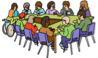 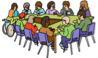 People at the meeting Anne White – Co Chair, Disability Partnership BoardCatherine Wilson – Co Chair, Disability Partnership Board, (On behalf of Les Billingham), Thurrock CouncilIan Evans – Director, Programme Coordinator, Thurrock Coalition Karen Haltham – Partnership Board Development Co-OrdinatorAshley Woodward – Thurrock Diversity NetworkBarbara Ward  - BATIASCarol Russell – Parent CarerCeri Armstrong – Strategy Officer, Thurrock CouncilChristine Ludlow – Thurrock Diversity Network, Thurrock Centre for Independent Living    Darren Kristiansen – Thurrock CouncilGraham Carey – Independent Adult Safeguarding Chair, & Thurrock Diversity NetworkJoanne Eaton – South Essex Partnership Trust (SEPT)John Paddick – Chief Executive Officer (CEO) Thurrock Centre of Independent Living & Carer MemberKatherine Kontis – IndependentLynne Evans –  Chief Executive Officer, Thurrock MindPenny Elmore – Thurrock Diversity Network & Thurrock Centre for Independent LivingToni Saliba – Thurrock Diversity Network – Thurrock MINDTrevor Hooper – Thurrock Diversity Network & Thurrock Centre for Independent Living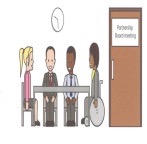 1  Introductions and WelcomeAnne welcomed everyone to the meeting and introductions were made.Apologies:Beccy Hammond – Thurrock Diversity NetworkLes Billingham – Co chair – head of Adult Services, Thurrock Borough CouncilLesley Mathews – Thurrock Diversity NetworkLita Warpole – Thurrock Diversity Network & St Luke’s HospiceLoren Field – Thurrock Diversity Network Maggie Harrison – Thurrock Diversity NetworkMandy Ansell – Chief Operating Officer Thurrock Clinical Commissioning GroupNeil Woodbridge – Chief Executive Officer (CEO) Thurrock Lifestyle Solutions CICSunni Sani – Thurrock Diversity Network and Director of Thurrock Lifestyle SolutionsWendy Aston - CARIADSWendy Curtis – South Essex Rape & Incest Crisis Centre (SERICC)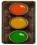 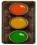 2  Traffic Lights and Rules of the MeetingMeeting rules were read out to those present.Traffic light cards were placed on the tables for attendees to use.Everyone present agreed to the rules for the evening.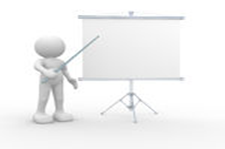 3   Update on the Health & Wellbeing Strategy feedback so far and brief Introduction to the Theme of the Meeting: The Thurrock Health & Well-Being Strategy Goal B – Healthier EnvironmentsCeri Armstrong gave an update on the Wellbeing Strategy 2016-2021. The next Thurrock Joint Health and Wellbeing Strategy 2016 – 2021 meeting is in July 2016.ACTION:  Ceri to give feedback from this meeting at the next Thurrock Disability Partnership Board Meeting on 15th September 2016.A copy of the Thurrock Joint Health and Wellbeing Strategy 2016-2021 was circulated to those present.  Discussion took place with the following comments noted.The Action Plans and the corresponding leaders are listed below :Create outdoor places that make it easy to exercise and be active - led by Andy Millard, PlanningDevelop homes that keep people well and independent - led by Mathew Essex, Head of RegenerationBuilding strong well connected communities - led by Les Billingham (Head of Adult Social Care) and Kristina Jackson (Chief Executive Officer, Thurrock Council for Voluntary Service).Improve air quality in Thurrock – led by Ann OslerThurrock Council need to be sympathetic for local people and transport Local Area Co-Ordinators will be involving the local communities.Medina Road Project – Family Mosaic have a site in Media Road, Grays and have secured funding to build 6/7 specialist independent housing units for young people with autism.Ceri Armstrong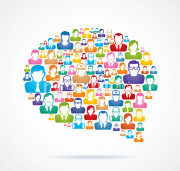 4 & 6 Discussion & Breakout Groups -  Thurrock Health & Well-Being Strategy – Goal B – Healthier Environments Those present then went into breakout groups for discussions around the four points within Goal B “Healthier Environments”:   GROUP 1 – CREATE OUTDOOR PLACES THAT MAKE IT EASY TO EXERCISE AND BE ACTIVE How best to achieve it?More “outside Gym” facilities – in public view – good precedents elsewhere.More published/advertised dog walking routes (e.g. dog bin facilities)More facilities for people to “gather/rest/refresh” – and accessible.  Involvement of disabled people/groups in developing planning policy (someone responsible for access).Pilots:  Micro Gym – 3rd Sector enablingWho can help achieve it?MoneyPlanRe-planMeasurementReviewWhat would need to be in place to meet the Goal?Involve people with disabilities in the development agenda, e.g. planning policy, regenerationOther comments: Outside gyms should be in view.Outside BBQs (as in Australia, coin operated)Micro-gyms There is a running group in Chafford Hundred – a couple of women started it up has now expanded to include a walking group.Advert – i.e. “have you any ideas, (exercise/fitness based) we can help this happen”Could approach Sparks – community money £250 for basic equipment.Bristol started up park runs Rainham Marshes completely wheelchair accessible with wooded walkways and ramps.GROUP 2 – DEVELOP HOMES THAT KEEP PEOPLE WELL AND INDEPENDENTHow best to achieve it?Physical structure of home – this may need to be adapted as people’s physical health changes, people’s age – instead of having to move house.High level plug socketsWidened doorsWet roomsToiletsWell homes – making every conversation countHomeless hostel??2   Look at successful models in other areas.  Support; - Services (statutory, voluntary) in particular at weekends.3   Community Involvement from the start with lead Mathew Essex.  Community linksDraft plans (service user involvement)Working group represents communityLike a ‘neighbour hood watch’ – check on your neighbourOther comments:  Temporary housing for homeless people e.g. come out of hospital on a Friday.24 hour out of hours service to Mental Health Team.Council adopted Lifetime Homes – needs to be added.Not a lot of secure accommodation for young people.GROUP 3 – BUILDING STRONG, WELL-CONNECTED COMMUNITIESHow best to achieve it?Encourage community buddying schemes to reduce isolation and enable individuals to get out and be active.Community forums and Local Area Co-Ordinators (LACs) to bring communities together more and develop partnerships.Link local groups to schools, more use of walking buses for school children and other, community activities and events.Trial sessions at Gym and local exercise clubs ‘try before you buy’.More scheme like ‘blooming marvels’ and friends of Hardie Park’ – so many benefits.Parks/Recreation Grounds need to be maintained as reduced mowing and lack of repair mean space cannot be used – exercise and social inclusion.What can help achieve it?Communities themselvesLocal faith groupsSchools and collegesCommunity hubs, forums and local groups, scouts/guides etcThurrock CouncilStronger Together PartnershipsVolunteers via NGAGE – TimebankYoung people! Youth groups/Princes Trust etc, connections, social media etc.  They are the experts.What would need to be in place to meet the Goal?Need a co-ordinator to build partnerships and develop schemes locallyAsset Based Community Development (ABCD) modelNeed a way to get people connected and use Twitter/FacebookCommunity connectorsOther comments:Add local radio to the sheetJohn Paddick asked for details about what is happening with the hubs and consistency between them?  Anne White - Council originally stated all hubs will have one year funding and would then have to be self-funded/sustainable.   ACTION: Ian to ask Les Billingham for an update re Hub Funding.GROUP 4 – IMPROVE AIR QUALITY IN THURROCKHow best to achieve it?Ensure Air Quality Strategy covers the whole of Thurrock and not specific areasAir quality signs in areas informing people about the quality of the air.A.  Consider alternative methods of transport to reduce cars on the roadConsider impact of reducing public transport, availability particularly in rural areas.Promote alternative methods of travel – for example car sharingEnsure public transport is accessible in terms of lost - young peopleConsider when building buildings/bridges – improve road infrastructure prior to increase traffic flow – DP World is an exampleOpen, honest and transparent planning – publicise public planning meetings and other meetings members of the public can influence.Potentially by creating more access via social media – ie improve Thurrock Council’s facebook page.Other comments: Reach larger audience via facebook.Air Strategy – to cover the whole of Thurrock.Catherine thanked Ceri for her presentation, Ceri left the meeting.Ian Evans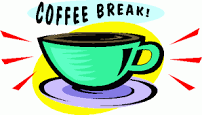 5.  Coffee Break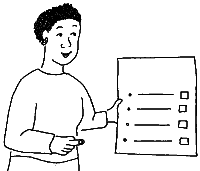 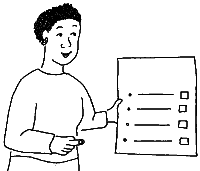 7  Minutes of the last meeting held on the 17th March 2016 and Matters Arising Minutes - The minutes were read and agreed as a correct record.  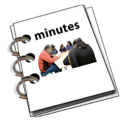 Matters ArisingCatherine gave feedback on the action logs: Voluntary Sector Grants – It is Clear Social Care did not make too many saving, other grants were cut from other areas.  Natalie Warren and Catherine have met regarding this and would like to request stories, case studies or information from people we support, on the board and wider on what impact the other grant cuts have had on them. ACTION: Catherine Wilson requested stories, case studies or information from people we support, on the board and wider on what impact the other grant cuts have had on them.Looking at process for giving grants and making more secure for organisations who we support.Different ways of working – ‘building positive futures’ was the first stage looking at how care and support is given in the borough. The Council is now looking at the next step - Called ‘living well in Thurrock’ which will include a lot of what is included in the health and well-being strategy.  Also looking at domiciliary care, e.g. the sector is experiencing a crisis getting carers to give a good service and need to look closely at providing a higher quality service and how to support people within their community. The Council wants to include voluntary sector in the new model of working.  There is a pilot scheme in South Ockendon, supporting people in their community. The Council are exploring initiatives to enable organisations to lead and a need to give them security.   Catherine will give feedback on progress at future Partnership Board meetings.There is a gap in services for home visits from Department of Work and Pensions (DWP), it may be good to invite someone to come along and present to the Board.  Chris Ludlow has a contact number.  John Paddick stated access to this service is a scribing and not an advocacy service.  ACTION: Christine Ludlow to give Karen Haltham the contact number Advocacy Contract Update – John Paddick reported Thurrock Centre for Independent Living (TCIL) had concerns regarding DIAL closing, they have been in the building, providing a service for so long. TCIL are now plugging the gap, providing a form filling service, with funding from Thurrock Council/Essex Community Foundation. A TCIL volunteer is helping with extra capacity and is dealing with appointments on Tuesday and Thursday. The demand for form filling continues to be high, particularly for welfare benefit related forms and applications and reconsiderations.Advocacy Contract – The Contract was split into 2 “Lots” Lot 1 consists of Advocacy Provision under the Care Act 2014 and Lot 2 relates to Independent Mental Capacity Advocacy (IMCA).Thurrock Mind & Thurrock Centre for Independent Living (TCIL) were successful in bidding for Lot 1 and People of Hertfordshire Want Equal Rights (POhWER) for Lot 2. The contracts are for three years with an option to extend for a further year. It is good that it has been awarded locally.  Graham Carey referred to the Safeguarding provisions of The Care Act 2014, and he is happy to work with people with this.  ACTION: Catherine to check the availability of Advocacy for people in hospital, and whether this is covered under the contract and clarify at the next Board meeting.Mortality review – Graham Carey said there is going to be a day for learning disability and safeguarding on 5th October 2016 at Orsett Hall,  Clare Crawley, Margaret Flynn have agreed to speak, police, health, health provision, criminal justice and others to attend.Thurrock Learning Disabilities Health checks ThurrockJoint Clinical Commissioning Group (CCG) and NHS England Report had been distributed to those present, the following comments were noted:Health Checks - 15 surgeries have signed up.  Information sharing now between South Essex Partnership Trust (SEPT) and Basildon and Thurrock University Hospital (BTUH). Work is being done with Thurrock Lifestyle Solutions (TLS) on how to support people to take up their health checks, a lot of people do not attend as they may not understand the appointment letters.  Joanne Eaton (SEPT) said the final report is not out yet –but out of 78 people 74 were seen, letters sent and follow up calls took place.   Carol Russell stated her son had an appointment but her son then refused to go on the day, he then had a home visit arranged.  Health have only funded to the end of March, follow ups also need to be done.  Joanne said that on the initial register there were 234 people listed, but could only confirm 78.  Graham Carey said this is the most optimistic it has been in the last few years, but we  will struggle if we do not know how many young people with learning disabilities there are in Thurrock – will feedback to Clinical Commissioning Group (CCG).Catherine WilsonChristine LudlowCatherine Wilson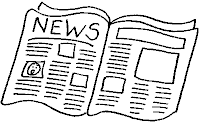 8 Board Members UpdatesThurrock Coalition – Ian EvansConsultation on the Future of Jobcentre Plus.Input and feedback event on employment for Disabled people in Thurrock, including support for disabled employees and their employers in order for disabled people to find and stay in workDisability Access Day 2016Partnership Board Co-Ordinator recruited and in post – Karen Haltham – responsible for the administration of the Thurrock Disability Partnership Board, Older Peoples’ Parliament, Mental Health Service User and Carer Forum and Autism Action Group.Continuing to facilitate the Lasting Power of Attorney Champions Project.Experts by Experience – University of Essex – Thurrock Coalition have been working closely with University of Essex Centre of Social Work, delivering seminars, on Law & Social Policy to Bachelor of Arts Undergraduate Students.  They are now looking for “Experts by Experience” to help inform the teaching and training programmes.  More information and Role Description is available.Mental Health Forum – Toni SalibaThe Thurrock Mental Health Service User and Carer Forum is for individual service users and their family members and carers.  The forum meets every two months to discuss and develop an influential voice for the sector relating to mental health services across Thurrock, through open, peer to peer, constructive dialogue.Recent topic discussed was “The Personalisation Pathway”, feedback was gathered and taken to the Mental Health Operation Group.The May 2016 meeting saw a presentation from South Staffordshire and Shropshire Healthcare NHS Foundation Trust on Inclusion Thurrock and the Recovery College, involving individuals in user-led initiatives, providing peer support, input and feedback.  There will be Recovery College taster sessions in July and an academic prospectus will start from September.  Inclusion Thurrock to have a slot on the Agenda.Autism Action Group – Ashley WoodwardThere are some exciting new opportunities for individuals with Asperger’s/Autism Spectrum Disorder, parents and carers to get involved with in Thurrock.Capital Grant Fund - £18,500 from Central Government to ensure that young people and adults with autism have the right support and opportunities to lead fulfilling and rewarding lives.  A survey was carried out to ask people what kinds/types of equipment people would find useful.  We then purchased a wide ranging variety of electronic equipment such as iPads, iPhones, Apps, Laptops, Sensory Equipment, Books, and Weighted Blankets.  Phillips Hue lighting etc. to improve services for people with autism.  The equipment will be made available for hire/loan through TCIL and Beacon Hill School.Recent meeting discussed: The possibility of a Music Therapy based solution in Thurrock (using a proportion of the Grant to do this).The Police have attended (Insp. Kevin Whipps) and Workforce Planning (Bill Clayton) to discuss actions against the Autism Strategy around Autism Awareness initiative and improving access to the Criminal Justice System.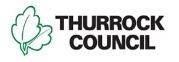  Thurrock Council UpdateElection Outcome Update:Thurrock now has a Conservative Administration.It was suggested portfolio holders be invited to attend a Thurrock Disability Partnership Board Meeting if relevant subjects arise.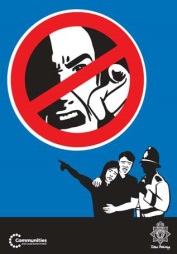 10. Safeguarding Update – Graham CareyThere are now Global Positioning Satellite (GPS) devices for people with Alzheimer’s/Dementia – they are a good piece of equipment.  ACTION: Graham to organise for someone to come along and demonstrate GPSs.Graham Carey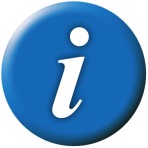 11. AOBTransforming Care Essex/Thurrock/Southend – Sally and Ashley have been on a panel, working in partnership, it is good to hear that it is very Thurrock focused.  Six Co-horts groups, what support available for those who may offend.  Sexual Abuse is an area not well serviced.  Looking to expand existing service.Email – attendee names and roles and responsibilities, can you please respond, ACTION: Karen and Ian to re-circulate.Kathrine Kontis stated disability travel pass does not start until 9:30am – this issue has been brought up at previous meetings. It is a National Concessionary Scheme, and an example of positive action in England & Wales. The Passenger Transport Unit in Thurrock has said it would be too costly to alter the timings of the scheme, it is discretionary for each borough and works differently in London.  If a journey starts and ends in Thurrock, the free travel disabled persons bus pass is valid after 9am.Barbara Ward asked if support was still offered to enable board members to attend meetings if they needed it.  Yes this support is available for those who need it.John Paddick – more people coming into Thurrock Centre for Independent Living who are unable to get into G.P. surgeries – evident and not being able to get an appointment – asking “how can I?”  Not just referrals.  Ian Palmer – NHS England.Ian Evans/Karen Haltham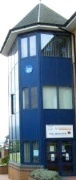 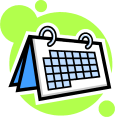 Next meeting of Thurrock Disability Partnership Board – Thursday 15th September 2016
Networking 5:30pm. Meeting: 6pm to 8pm – The Beehive